 Indiana Department of Correction, Division of Youth Services2022 Juvenile Detention Inspection - Compliance Report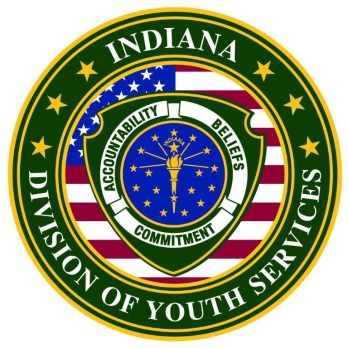 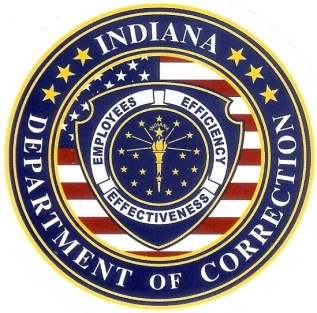 Allen County Juvenile Center 2929 Wells Street Fort Wayne, In 46808__________________________________________________________AuditorsRachel McCaffrey, Director of Juvenile Detention Inspections, Indiana Department of CorrectionKristin Herrmann, Youth Law T.E.A.M. of IndianaIndiana Department of CorrectionDivision of Youth Services302 W. Washington St. Rm. E334, Indianapolis, IN 46204Indiana Department of Correction, Division of Youth Services2022 Juvenile Detention Inspection - Compliance ReportFacility: 	Allen County Juvenile Center   	2929 Wells St.  	Fort Wayne, In 46808On-Site Inspection Dates:  April 12, 2022 and September 6, 2022Certification Completed By:		Rachel McCaffrey		Director of Juvenile Detention Inspections		Division of Youth Services, Indiana Department of Correction		(812)929-3980, rmccaffrey@idoc.in.gov		Crissy Simmons		Director of External Relations		Division of Youth Services, Indiana Department of Correction		(317)450-6507, csimmons@idoc.in.govINTRODUCTION The 2022 annual juvenile detention facility audits conducted by the IDOC, Division of Youth Services included two on-site facility inspections, staff and youth interviews, and a file review of 2021 documents of the state detention standards.  Detention facilities were audited on the two hundred ninety-nine (299) enacted Indiana Juvenile Detention Facility Standards.  Since new, proposed standards were in the process of being promulgated, detention facilities had the option of submitting documentation under the enacted citations for the three hundred and one (301) standards or the corresponding two hundred and thirty-seven (237) proposed standards. Allen County Juvenile Center chose to be audited on the current two hundred ninety-nine (299) juvenile detention facility standards in 2022, for their 26th annual detention inspection.  Of the two hundred ninety-nine (299) standards audited, twenty-six (26) standards require mandatory compliance and the remaining two hundred and seventy-five (273) are recommended standards.  Compliance with 100% of the mandatory standards and 90% of the recommended standards is required to attain “Full Compliance.” FACILITY INFORMATIONAllen County 2022 AuditInspection Results based on CURRENT STANDARDS: Was the facility required to implement a corrective action plan as a result of the audit? NO/YESCONCLUSIONAllen County Juvenile Detention Center is in full compliance with the 2022 Indiana Detention Center Standards Audit performed by the Indiana Department of Correction, Division of Youth Services. A certificate of compliance will accompany this report, which becomes public information ten (10) days from the date of mailing. Please contact me at (812) 929-3980 should you have any questions concerning this report. Respectfully submitted,Rachel McCaffreyDirector of Juvenile Detention Inspections Indiana Department of Correction/Division of Youth Services cc:	Crissy Simmons, Director of External Relations, DOC           	Honorable Andrea R. Trevino, Superior Court  	Shane Armstrong, Superintendent 	pursuant to 210 IAC 8-1-5(f)FileFacility county:Allen Governing authority:Allen Superior Court   Name of facility administrator:Shane Armstrong Detention Director:Shane Armstrong Detention facility’s mission:The Allen County Juvenile Center views the concept of detention as being able to provide the community a continuum of services directed toward meeting the needs of individual juveniles who, for the protection of the community themselves, must temporarily be removed from their homes  Rated capacity:114Population during on-site visits:45 and 46Average daily population for the last 12 months:34Average length of stay for the last 12 months:30 daysYear the building was built:2004Minor upgrades since last audit (i.e. painting, flooring, bedding, furnishings):Bedding replaced as needed.Major upgrades since last audit (i.e. plumbing, electrical, security system):New Gym Equipment and complete security/camera installationDe-escalation techniques training:Handle with Care Physical force techniques training:Handle with Care Chemical agents permitted:NoName of food service provider:Trinity Services Group Name of food service supervisor:Angie NixName of health care authority individual or agency and license/certification:Danielle Stapleton, RNKim Schall, RNLisa Elkabir, RNName of mental health care authority individual or agency and license/certification:Klinton Krouse, HSPPRebecca Kelley, LMHCMaria Lopez, LMHCEducation Services:Full day secondary program administered by the local school district.  Evening HSE/adult education classes administered by the local school district.April 12, 2022Allen County First Site VisitInspectors:Rachel McCaffrey, Kristin Herrmann, and Danielle ZagoneFacility Tour: The facility tour was conducted by the director, Shane Armstrong.Youth Interviews:Two youth were interviewed.Youth interviews consisted of questions regarding procedure about safety, medical, mental health, programming, education, kitchen, due process, and intake.Youth Responses: The youth interviewed both stated that they felt that their medical needs or concerns were taken seriously and handled in a manner that they could easily understand. Both youth said that the food tasted fine and that were fed at regular times each day.Staff Interviews:Two line staff were interviewed.Staff were interviewed over the proper procedures in areas such as safety, security, and intake process.Staff Responses:Both staff were knowledgeable over their facility’s policies and procedures regarding emergency situations and the safety and security of youth. They were both able to sufficiently answer all other questions.September 6, 2022 Allen County Second Site VisitInspectors:Rachel McCaffrey and Danielle ZagoneFacility Tour:The facility tour was conducted by the director, Shane Armstrong.Youth Interviews:Two youth were interviewed.Youth interviews consisted of questions regarding procedure about safety, medical, mental health, programming, education, kitchen, due process, and intake.Youth Responses: Both youth interviewed expressed feeling safe and being treated fairly and consistently by staff. They explained the intake process and how they received all necessary items; such as linens, hygiene, and clothing. Neither youth had a concern to bring to the director.Auditor(s):Rachel McCaffreyAllen County Standards AuditAdministration and ManagementStandardsEighty Total Standards, 80 RecommendedNumber of Standards in Compliance: 75Number of Standards in Non-Compliance: 5Number of Standards Not Applicable: 0Recommended Action for Non-Compliant Administration and Management Standards:3-1.12: Documentation of annual review3-1.15: Documentation of policy and procedure disseminated to staff3-1.26: Documentation for proof of practice3.151: File Not Submitted3-1.52: File Not SubmittedSafety Standards Fifty-Three Total Standards, 15 Mandatory and 38 RecommendedNumber of Standards in Compliance: 53Number of Standards in Non-Compliance: 0Number of Standards Not Applicable: 0Recommended Action for Non-Compliant Safety Standards:Not ApplicableSecurity StandardsTwenty-Eight Total Standards, 28 RecommendedNumber of Standards in Compliance: 26Number of Standards in Non-Compliance: 2Number of Standards Not Applicable: 0Recommended Action for Non-Compliant Security Standards:3-2.124: File Not Submitted3-3.135: Documentation for proof of practiceJustice and Order StandardsForty-Four Total Standards, 44 RecommendedNumber of Standards in Compliance: 41Number of Standards in Non-Compliance: 3Number of Standards Not Applicable: 0Recommended Action for Non-Compliant Justice and Order Standards:3-3.166: Documentation for proof of practice3-3.171: Documentation of end times3-5.300: File Not SubmittedFood Service and HygieneTwenty-One Total Standards, 4 Mandatory and 17 RecommendedNumber of Standards in Compliance: 21Number of Standards in Non-Compliance: 0Number of Standards Not Applicable: 0Recommended Action for Non-Compliant Food Service and Hygiene Standards:Not ApplicableMedical StandardsThirty-seven Total Standards, 7 Mandatory and 30 RecommendedNumber of Standards in Compliance: 34Number of Standards in Non-Compliance: 3Number of Standards Not Applicable: 0Recommended Action for Non-Compliant Medical Standards:3-4.241: File Not Provided3-4.244: File Not Provided3-4.247: File Not ProvidedMental Health StandardsSix Total Standards, 6 RecommendedNumber of Standards in Compliance: 6Number of Standards in Non-Compliance: 0Number of Standards Not Applicable: 0Recommended Action for Non-Compliant Mental Health Standards:Not ApplicablePrograms and Services StandardsTwenty-four Total Standards, 24 RecommendedNumber of Standards in Compliance: 23Number of Standards in Non-Compliance: 1Number of Standards Not Applicable: 0Recommended Action for Non-Compliant Programs and Services Standards:3-5.293: File Not SubmittedEducation StandardsSix Total Standards, 6 RecommendedNumber of Standards in Compliance: 6Number of Standards in Non-Compliance: 0Number of Standards Not Applicable: 0Recommended Action for Non-Compliant Education Standards:Not ApplicableMandatoryRecommendedTotal Standards Audited - 30126273Number of Standards Not Applicable00Number of Standards in Non-Compliance014Number of Standards in Compliance26259Total Percentage of Compliance100%94.87%